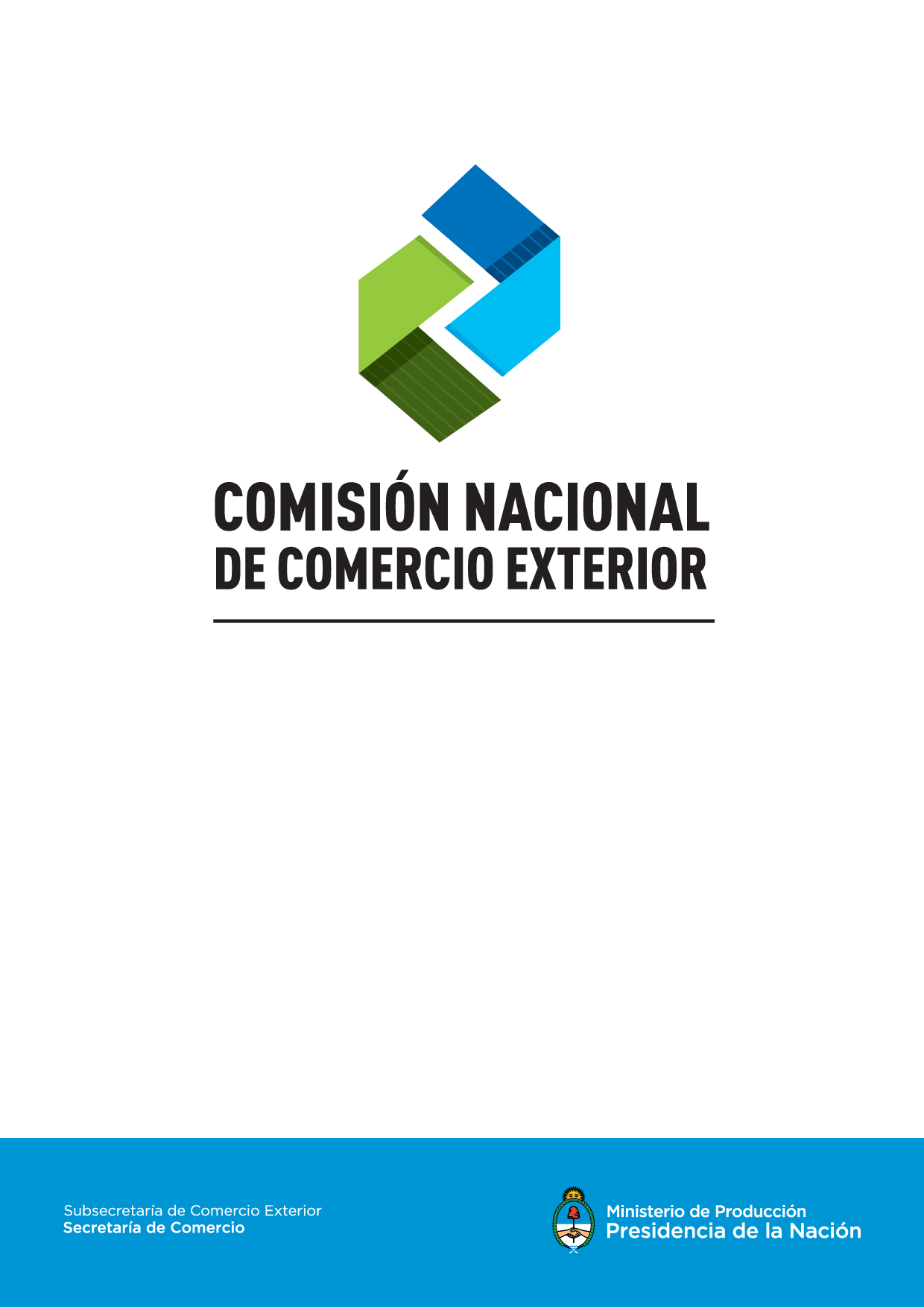 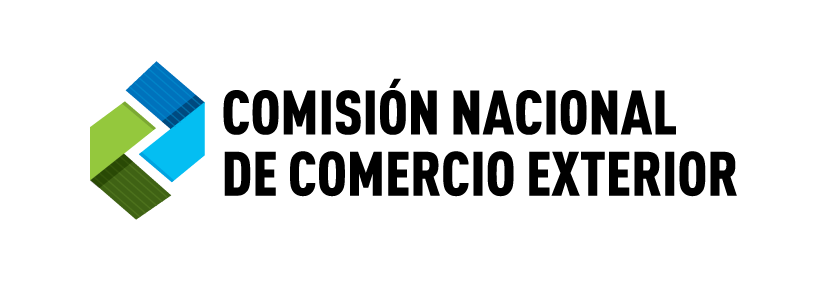 CUESTIONARIO PARA EL PRODUCTORINVESTIGACIÓN DE DAÑO A  POR PRESUNTO DUMPING EN OPERACIONES DE EXPORTACIÓN HACIA  DE LAS SIGUIENTES MERCADERÍAS: ANHÍDRIDO FTÁLICO ORIGINARIO DE LOS ESTADOS UNIDOS MEXICANOS Y DE  COREA Y DE ORTOFTALATO DE DI-2-ETILHEXILO (DOP) ORIGINARIO DE  COREA Y DE  CHILE.Expediente CNCE Nº 90/2016 (S01: 0284280/2016)Nota: Para cualquier consulta concerniente al presente cuestionario o relacionada con la investigación, contáctese con los siguientes miembros del staff de (Fax: 54-11-4348-1735/1711)ALEJANDRA KELLER, abogada (teléfono: 54-11-4348-1774; e-mail: alejandra.keller@cnce.gov.ar).Para temas relacionados con aspectos formales y de procedimiento.BÁRBARA PRA, (teléfono: 54-11-4348-1725 ; e-mail: barbara.pra @cnce.gov.ar)Para temas relacionados con información económica.SERGIO LONGO, ingeniero (teléfono:54-11-4348-1728; e-mail: sergio.longo@cnce.gov.ar)   Para temas relacionados con el producto.FERNANDO BASTA, contador público (teléfono: 54-11-4348-1723,  e-mail: fernando.basta@cnce.gov.ar)Para temas relacionados con información financiera, contable y de costos.a. ANTECEDENTES.A solicitud de VARTECO QUIMICA PUNTANA S.A., el 30 de marzo de 2017 la Secretaría de Comercio dispuso mediante Resolución Nº 258-E/2017 publicada en el Boletín Oficial el día 4 de abril de 2017, la apertura de la investigación por dumping en operaciones de exportación hacia la REPÚBLICA ARGENTINA de “Anhídrido Ftálico originario de los ESTADOS UNIDOS MEXICANOS y de la REPÚBLICA DE COREA y de Ortoftalato de di-2-etilhexilo (DOP) originario de la REPÚBLICA DE COREA y de la REPÚBLICA DE CHILE”.En virtud de lo dispuesto por la legislación vigente,  remite el presente cuestionario a los fines de recabar información relevante para la investigación referida (art. 16 del Decreto Nº 1393/08).b. FUNCIONES DE   es un organismo desconcentrado que funciona en el ámbito del Ministerio de Producción. Su misión principal es conducir las investigaciones y el análisis del daño a la producción nacional, como consecuencia de las importaciones realizadas en las condiciones de competencia desleal definidas por el Artículo VI del Acuerdo General sobre Aranceles Aduaneros y Comercio (GATT), en el marco de las leyes y normas reglamentarias que regulan su aplicación en  y actuar como autoridad de aplicación de la legislación específica o como órgano asesor de ese Ministerio.El Acuerdo Relativo a  del Artículo VI del Acuerdo General sobre Aranceles Aduaneros y Comercio de 1994 establece las normas para la aplicación de los derechos antidumping. Este Acuerdo fue ratificado por el Congreso Nacional por º 24.425. Su aplicación es pertinente en situaciones de comercio desleal, cuando un producto se introduce en el mercado nacional a un precio inferior al valor normal de un producto similar destinado al consumo en el país de origen o de exportación, en el curso de operaciones comerciales normales. En estos casos, en oportunidad de evaluarse la adopción de derechos antidumping,  debe investigar si, por causa de estas importaciones con dumping, la producción nacional ha sido dañada.El informe de  es un elemento importante en la decisión que luego adopta el Ministro de Producción.En caso de estar interesado en disponer de copia de la legislación aplicable, se ruega solicitarla a  o consultarla directamente a través de INTERNET a la dirección: https://www.argentina.gob.ar/cnce.c. INFORMACION GENERAL E INSTRUCCIONESc.1. Términos utilizados en el cuestionario.c.1.1.	Productos considerados: los dos productos considerados son Anhídrido Ftálico (AF) y Ortoftalato de di-2-etilhexilo (DOP), los que en adelante serán denominados genéricamente como productos, y a los cuales se referirá de forma individual según las siglas anteriormente planteadas (AF y DOP, respectivamente).c.1.2.Productos investigados (Importaciones sujetas a investigación, Importaciones investigadas): son los productos considerados originarios de los Estados Unidos Mexicanos,  de Corea y  de Chile, según corresponda.c.1.3.	Los orígenes investigados son: Estados Unidos Mexicanos y República de Corea en el caso del AF y República de Corea  y República de Chile para el DOP, que en adelante serán denominados indistintamente como México, Corea y Chile, respectivamente.c.1.4.	Importaciones no sujetas a investigación: son los productos considerados originarios de otros países distintos a México y Corea para el AF y a Corea y Chile para el DOP.c.1.5.	Productos Nacionales: Son los productos considerados producidos en c.2. Período de información solicitada: El período tomado en cuenta para el análisis del daño se extiende desde el 01/01/2014 hasta el 31/03/2017.De no disponer de información completa para algún período, provea la información disponible, señale el período que ésta abarca y efectúe una estimación, especificando la metodología empleada. Además, no deberá dejar casilleros vacíos al momento de proporcionar información. Por ejemplo, si un producto dejó de fabricarse a partir de 2015, los casilleros correspondientes a los períodos subsiguientes deberán cruzarse con una línea.c.3.	La información suministrada en este cuestionario deberá estar sustentada por la documentación pertinente, quedando sujeta a verificación por parte de  facilitar dicha verificación, se solicita se conserven los papeles de trabajo y demás documentos utilizados en la preparación de este cuestionario. Asimismo, guarde una copia del mismo, para que sirva de referencia en caso que el staff de  lo contacte por alguna pregunta durante el curso de la investigación.c.4. Confidencialidad de  momento de remitir este cuestionario a , podrá requerirse el tratamiento confidencial para la información que se considere de tal carácter, individualizándola claramente mediante la leyenda “CONFIDENCIAL” en el ángulo superior derecho de cada página, justificando la necesidad del mencionado tratamiento y suministrando un resumen público de dicha información, conforme lo prescripto por la legislación vigente.Para obtener información más detallada respecto de la información que podría revestir tal carácter, así como de los respectivos resúmenes públicos se sugiere consultar al abogado asignado a la investigación o a las siguientes direcciones: https://www.argentina.gob.ar/cnce/procedimientoscnce/confidencialidadEn el supuesto que se cumplimenten los recaudos descritos,  podrá conferir el tratamiento confidencial solicitado. El mismo alcanzará a los datos presentados con tal carácter y no a las cifras aproximadas que pudieran obtenerse a partir de análisis o suposiciones efectuados por las partes.Adicionalmente, se deja constancia que esta Comisión se reserva el derecho de efectuar con carácter público en sus informes y/o determinaciones, consideraciones cualitativas respecto de las comparaciones entre variables a las que se les hubiere conferido tratamiento confidencial. Asimismo, podrá consignar con carácter público los datos agregados de las variables confidenciales, salvaguardando la información de cada una de las empresas que revista dicho carácter.c.5.	Si su empresa está vinculada (es filial, controlante, etc.) con otra/s empresa/s productora/s del producto nacional, deberá presentar un cuestionario adicional por cada una de dichas empresas, indicando el tipo de relación existente. En caso de que la información de dos o más empresas esté consolidada y disponible para su verificación, se podrá responder en un solo cuestionario.c.6.	Conteste a cada una de las preguntas incluidas en el cuestionario y complete los cuadros correspondientes. En caso de no responder a un punto determinado, deberá cruzarse el espacio destinado a tal efecto.  Si cierta información no está disponible en sus registros según lo solicitado, confeccione estimaciones, indicando los datos así obtenidos con un supraíndice “e” (por ejemplo: $120e). Indique además la metodología de estimación utilizada.c.7. Cualquier comentario y explicación adicional podrá ser proporcionado en el espacio otorgado o en hojas separadas.c.8.	Cada hoja del cuestionario debidamente contestado, así como toda otra información que se anexe al mismo, deberá llevar la firma en original del responsable o representante legal de la empresa y la respectiva aclaración o sello. En tal sentido, en caso de no haberlo realizado anteriormente, deberá acompañar la documentación que acredite el carácter invocado por el firmante del Cuestionario, en copia simple y firmada en cada una de las hojas por el representante legal o apoderado.c.9.	Se solicita que se presente este Cuestionario a través de soportes magnéticos. No se deberá modificar la estructura de los formularios (se pueden agregar renglones pero no redefinir las preguntas, como tampoco agregar columnas a los cuadros del anexo). La mencionada presentación en soporte magnético no exime de la presentación impresa del cuestionario debidamente firmado en cada uno de sus folios.c.10. Idioma de la información. Cuando la información se acompañe en idioma extranjero, deberá adjuntarse su respectiva traducción efectuada por traductor público nacional matriculado, y legalizada por el colegio correspondiente, conforme lo establecido por el artículo 28 del régimen de Procedimientos Administrativos -Ley N° 19.549, Decreto Reglamentario N° 1759/72, Texto ordenado por Decreto N° 1883/91-.c.11. Domicilio constituido: Quienes se acrediten como partes interesadas en la presente investigación deberán constituir domicilio especial en la Ciudad Autónoma de Buenos Aires, en los términos del artículo 19 del Decreto Nº 1759/72, reglamentario de la Ley de Procedimientos Administrativos.1. INFORMACIÓN GENERAL DE LA EMPRESA1.1. Datos de la Empresa1.2. Nombre del responsable técnico en la elaboración de las respuestas al presente cuestionario:Haga clic aquí para escribir texto.1.3. Describa el objeto social de su empresa, aclarando cuál es su actividad económica principal.Haga clic aquí para escribir texto.1.4. Realice una síntesis de la estructura corporativa de su empresa, incluyendo casa matriz, subsidiarias y vinculadas que estén relacionadas con los productos considerados, tanto en el mercado doméstico como en el de exportación. En caso de haberse registrado cambios durante el período de información solicitado o de haberse decidido realizarlos en el futuro próximo, por favor infórmelos.Haga clic aquí para escribir texto.1.5. Detallar los vínculos financieros o contractuales con cualquier otra empresa que estén relacionados con la producción, ventas, licencias, certificados, etc. de los productos considerados.Haga clic aquí para escribir texto.En mi carácter de responsable legal de la firma cuyos datos se consignan en el presente cuestionario, declaro que toda la información que se suministra es completa y veraz. Asimismo, declaro conocer que la información que se consigna podrá ser verificada por parte del personal técnico de la CNCE, previo consentimiento de la empresa.En razón de lo expuesto, acompaño la documentación que acredita el carácter invocado.Firma ______________________Aclaración ______________________Cargo ______________________2. PRODUCTO2.1. ¿Es su empresa productora de los productos considerados?Si su respuesta es “NO”, devuelva el “Cuestionario para el Productor” desde la carátula hasta la presente hoja a la Comisión Nacional de Comercio Exterior. Si su respuesta es “SI”, continúe completando este cuestionario.	Firma: _________________2.2. ¿Produce su empresa más de un tipo de los productos considerados?	En caso de haber más de un tipo para alguno de los productos considerados, complete el Cuadro N° 1 correspondiente, detallando por orden de importancia los distintos tipos del producto considerado que fabrica, agrupados por líneas de productos, indicando para cada período su participación porcentual en el monto total de ventas del producto.En el mismo Cuadro señale las características físicas/químicas y técnicas distintivas de cada producto.En los productos en los que su respuesta sea negativa, cruce dicho cuadro con una línea.2.3. Realice una descripción física y técnica de los productos considerados elaborados por su empresa.Anhídrido Ftálico (AF)Haga clic aquí para escribir texto.Ortoftalato de di-2-etilhexilo (DOP)Haga clic aquí para escribir texto.	En cualquier caso, resultaría útil que, de no haberlo hecho aún en el curso de la presente investigación, adjunte los folletos o manuales técnicos y listados de códigos de producción y facturación de los productos considerados.2.4. Informe si los productos considerados están sujetos a alguno de las tipos de normas que se detallan en el siguiente cuadro, cuáles son los beneficios para el usuario de aplicarlas y quiénes de sus demandantes exigen el cumplimiento de las mismas. En caso de existir más de una norma por producto, añada filas al cuadro.2.5. Describa su proceso productivo, en forma detallada, de los productos considerados. Explique si su proceso productivo se realiza: a) en serie (“fabricación estándar”) o b) a pedido (“productos especiales”). Distinga para los dos tipos de productos bajo análisis.Haga clic aquí para escribir texto.2.6. En la siguiente tabla, indique, por orden de importancia, los sectores usuarios y los diversos usos de los productos nacionales. Explique, además, si existen diferentes usos para cada tipo/modelo. Adicionalmente especifique si para alguno de los usos existen productos sustitutos, aclarando cuáles son. Tenga presente que este punto se refiere a productos de fabricación nacional o importados distintos de los productos considerados.AFDOP2.7. Realice a continuación una comparación (física, técnica, de calidad, de prestaciones) entre los productos investigados, los productos importados de orígenes no investigados y los productos nacionales elaborados por su empresa. De existir diferencias entre los orígenes investigados para cada uno de los dos productos, indíquelo. 2.7.1. Anhídrido Ftálico (AF):De existir diferencias entre el producto importado desde distintos orígenes, aclárelas a continuación:Haga clic aquí para escribir texto.2.7.2. Ortoftalato de di-2-etilhexilo (DOP):De existir diferencias entre el producto importado desde distintos orígenes, aclárelas a continuación:Haga clic aquí para escribir texto.2.8. Indique si desde el punto de vista de la percepción del usuario existen diferencias (físicas, técnicas, de calidad, de prestaciones, etc.) entre los productos investigados, los productos importados de orígenes no investigados y los productos nacionales elaborados por su empresa.2.8.1. Anhídrido Ftálico (AF):De existir diferencias entre el producto importado desde distintos orígenes, aclárelas a continuación:Haga clic aquí para escribir texto.2.8.2. Ortoftalato de di-2-etilhexilo (DOP):De existir diferencias entre el producto importado desde distintos orígenes, aclárelas a continuación:Haga clic aquí para escribir texto.3. MERCADO 3.1. Identifique los canales de comercialización del mercado total de cada uno de los productos considerados, hasta llegar al usuario o consumidor final. A modo de ejemplo se adjunta un esquema base para ser completado o modificado (tanto incorporando como eliminando canales/niveles). Si fuera necesario, presente esquemas diferentes para su empresa, para los demás productores nacionales y para el producto importado. Estime la estructura porcentual sobre la facturación correspondiente a cada nivel para el último año completo.3.1.1. Anhídrido Ftálico (AF):Ejemplo: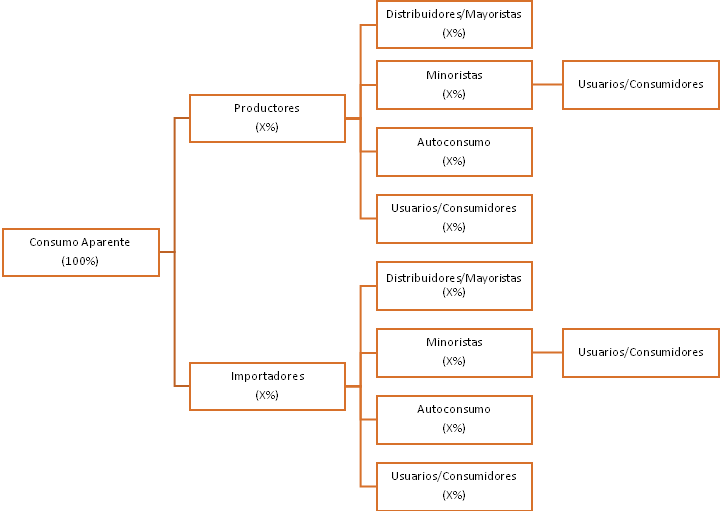 3.1.2. Ortoftalato de di-2-etilhexilo (DOP):3.2. ¿A través de qué canales de distribución comercializa su empresa los productos considerados? Pondere la importancia de cada uno respecto a su facturación total.Si algún canal de los mencionados presenta características particulares, detállelo en la siguiente tabla:3.3. Realice una breve síntesis de los cambios ocurridos en el mercado nacional de los productos considerados durante el período de información solicitada.De existir diferencias entre los mercados de los distintos productos, presente la información desagregada para AF y DOP.3.3.1. Cambios en la composición y características de la demanda (factores que influyeron en dichos cambios; nuevos requerimientos técnicos, etc.):Haga clic aquí para escribir texto.3.3.2. Cambios en la oferta (nuevos participantes; formas de comercialización especiales – licitaciones –, etc.):Haga clic aquí para escribir texto.3.3.3. Acontecimientos que modificaron la dinámica habitual del mercado:Haga clic aquí para escribir texto.3.4. Señale qué impacto tuvo en el mercado local de los productos la disminución en los niveles de actividad industrial registrados en los primeros 9 meses de 2016 respecto del mismo período de 2015, y en particular en los siguientes indicadores:Producción industrial (Estimador Mensual Industrial): -4,6%Sustancias y Productos Químicos (Estimador Mensual Industrial): -1,3%Haga clic aquí para escribir texto.De existir diferencias entre los mercados de los distintos productos, aclárelas a continuación:Haga clic aquí para escribir texto.3.5. Comente su apreciación sobre el mercado mundial de los productos considerados, informando todos o algunos de los siguientes aspectos:Si conoce alguna publicación que contenga información sobre estos mercados o, particularmente, sobre cotizaciones internacionales, acompáñela o indique sus referencias bibliográficas:Haga clic aquí para escribir texto.3.6.  Indique si en el mercado argentino para los productos considerados existen regulaciones que afectan las decisiones de los compradores y/o la comparación de precios con los productos importados. En caso afirmativo, descríbalo detalladamente, discriminando entre los distintos productos considerados de ser necesario.Haga clic aquí para escribir texto.3.7. Estacionalidad3.7.1. En el mercado argentino de los productos considerados, ¿se producen variaciones significativas en las cantidades demandadas mensuales a lo largo del año?3.7.2. En el mercado argentino de los productos considerados, ¿se producen variaciones significativas en las cantidades ofertadas mensuales a lo largo del año?Si su respuesta es afirmativa en alguno de los dos casos, informe en qué períodos se producen dichas variaciones y señale con una cruz cuáles son sus causas.3.9. En caso de haber contestado afirmativamente alguna de las preguntas anteriores, indique si las variaciones en las cantidades mensuales ofertadas y demandadas se reflejan en los precios de los productos considerados, distinguiendo entre cada uno de ellos de ser necesario.Haga clic aquí para escribir texto.3.10. Indique las marcas de los productos considerados que su empresa produce. Distinga el tipo de marca de acuerdo a las siguientes definiciones: •	Marca Internacional: Es aquella marca que se comercializa internacionalmente, sin barreras geográficas.•	Marca Regional: Se refiere a aquella marca con presencia en un conjunto de países acotados geográficamente.•	Marca Nacional: Se refiere a aquella marca que sólo se comercializa dentro de las fronteras del país.•	Marca Local: Es aquella marca que es comercializada sólo en parte del país.Además, indique si alguna/s de la/s marca/s enumerada/s en el punto anterior es/son producidas bajo licencia para el mercado argentino, o qué otro tipo de acuerdo o contrato suscribió con sus propietarias. Especifique el tipo de licencia (de producto, del proceso de producción, etc.). Indique la duración y vigencia de dichos contratos, si tiene otros en trámite o gestionados que hayan sido denegados.Si su empresa paga royalties, u otro tipo de transferencias a la empresa licenciataria, indíquelo cuando complete la información sobre costos.Haga clic aquí para escribir texto.4. PRODUCCIÓN4.1. Producción y capacidad de producción nacional de los productos considerados.En el Cuadro N° 2 deberá detallar la producción y la capacidad de producción anual de los productos a nivel nacional y en forma anual, para el período de información solicitada. Los volúmenes, tanto de producción como de capacidad de producción, deberán ser expresados en kilogramos. Indique la fuente de la información suministrada y, de no contar con los datos estadísticos, realice una estimación y explique cuál fue la metodología empleada. Mencione qué empresas fueron consideradas en cada uno de los períodos.En el caso de que la Cámara a la que está asociado brinde esta información a la CNCE, no será necesario que responda a este punto.4.2. Producción de su empresa de los productos considerados.En el Cuadro N° 3 deberá detallar la producción correspondiente al período de información solicitada para cada uno de los productos considerados. Deberá informar la suma de la producción propia más la realizada por orden de terceros. Los volúmenes de producción deberán ser expresados en kilogramos.Por producción propia debe entenderse aquella sobre la cual la empresa tiene el control de todas las decisiones relacionadas con: producción (organización, tipo de proceso productivo, mano de obra a emplear, etc.), existencias, comercialización, ventas, precios, etc.4.3. Destino de la producción.4.3.1. ¿Destina parte de la producción de los productos considerados para la producción de otros bienes dentro de la empresa (autoconsumo)?. En caso afirmativo, indique qué productos elabora con los productos destinados al autoconsumo en la tercer columna del cuadro.En caso afirmativo, deberá indicar en el Cuadro N° 3 el autoconsumo de los productos, en forma mensual, para el período de información solicitada. 4.3.2. Informe en la siguiente tabla si efectúa producción por orden de terceros y/o contrata o encarga a terceros producción de uno o varios de los productos considerados. En caso afirmativo, complete el nombre de las empresas para las que produce o a las que encarga producción.Si la respuesta es afirmativa en cualquiera de los dos casos complete, para el producto correspondiente, la columna correspondiente en el Cuadro Nº 3.4.4. Indique si la producción se realiza una vez concretada la venta (bajo pedido), o si se produce en base a estimaciones de ventas, o cuál es el método para planificar la producción y responder a la demanda (reposición de stocks, respuesta just in time, etc.). De existir diferencias entre los productos, aclárelas.Haga clic aquí para escribir texto.4.5. ¿Qué otros productos fabrica su empresa, distintos a los productos considerados (AF y DOP)? Realice a continuación un listado de los mismos e indique si lo hace con equipos, instalaciones y personal específicos para cada uno o si son compartidos con los utilizados en la fabricación de alguno de los productos considerados.Haga clic aquí para escribir texto.5. VENTAS5.1. Ventas al Mercado Interno.En los Cuadros N° 3 y 4.1 detalle las ventas internas mensuales de producción propia de los productos considerados para el período de información solicitada, expresadas en kilogramos (netas de devoluciones) y en valores ($), sin incluir IVA ni impuestos internos y netas de devoluciones y descuentos comerciales y puestas en el depósito de los clientes.Indique si el flete se encuentra a cargo de los compradores, y si la respuesta fuese positiva, cual es la incidencia de este en el precio final de cada producto (en porcentaje).Indique si se beneficia la firma por algún régimen de promoción debido a la provincia en la que se radica, y en caso afirmativo, presente el porcentaje del beneficio fiscal vigente para el IVA débito fiscal que generan sus ventas de cada uno de los productos Si su empresa contrata o encarga a terceros producción de al menos uno de los productos considerados, en los Cuadros N° 3 y 4.1 indique las correspondientes ventas para el período de información solicitada, expresadas en kilogramos (netas de devoluciones) y en valores ($), sin incluir IVA ni impuestos internos y netas de devoluciones y descuentos comerciales y puestas en el depósito de los clientes.5.2. Exportaciones del producto nacionalEn el caso que su empresa realice ventas externas, en el Cuadro N° 3 deberá detallar estas exportaciones, expresadas en volumen, correspondientes al período de información solicitada. Los volúmenes de venta deberán estar expresados en kilogramos. Además, en el Cuadro Nº 4.2.a informe los correspondientes valores FOB de sus exportaciones. Esta información será considerada como CONFIDENCIAL en los términos indicados en el punto c.4. del presente Cuestionario, por lo cual deberá presentar correspondientes resúmenes públicos -Cuadro Nº 4.2.b-, consistentes en números índice con base 100 en el primer mes con operaciones.  5.2.1. Indique los principales destinos de las exportaciones para cada uno de los productos considerados.5.2.2. ¿Existe alguna particularidad en dichas operaciones de exportación (gran volumen, otras normas técnicas o de calidad, predominio de licitaciones, contraestación, etc.)? De existir diferencias entre los productos, aclárelas.Haga clic aquí para escribir texto.5.2.3. Señale, también, si en los últimos años se produjeron cambios relevantes en los mercados de exportación. De existir diferencias entre los productos, aclárelas.Haga clic aquí para escribir texto.6. EXISTENCIAS6.1. En el Cuadro N° 3 deberá informar las existencias de los productos considerados, en kilogramos, al 31 de diciembre de 2014, 2015 y 2016 así como al 31 de marzo de 2016 y 2017. Incluya sólo los productos terminados, no materias primas ni productos en proceso. De no contar con información a las fechas indicadas, estímela y explique la metodología de cálculo.Tenga en cuenta que esta información debe ser consistente con la de producción, autoconsumo, ventas y exportaciones de producción propia.6.2. Indique si existe algún factor de estacionalidad que influya en el nivel de las existencias al mes de diciembre. De existir diferencias entre los productos, aclárelas.Haga clic aquí para escribir texto.6.3. En caso de haberse verificado un aumento o una disminución importante en las existencias de producción propia, durante el período de información solicitado, explique sus causas (decisiones comerciales, siniestros, problemas de abastecimiento de materia prima, etc.). Indique a cuántos meses de producción equivalen habitualmente sus existencias. De existir diferencias entre los productos, aclárelas.Haga clic aquí para escribir texto.7. CLIENTES Deberá proveer un listado de sus clientes de los productos considerados, donde se indique la importancia relativa de cada uno de ellos en el total de ventas de la empresa en 2016. Dicho listado deberá comprender al conjunto de clientes que totalicen, como mínimo, un 50% de las ventas o alternativamente a los veinte (20) principales, indicando en este caso el monto de ventas involucrado.De ser posible, junto a cada cliente especifique su actividad y el tipo de empresa. En caso de que la importancia de los clientes haya variado sustancialmente, realice dos listados en los cuales se refleje la situación previa y posterior al cambio estructural de sus compradores.7.1. Anhídrido Ftálico (AF):7.2. Ortoftalato de di-2-etilhexilo (DOP):8. CAPACIDAD DE PRODUCCIÓN
8.1. En el Cuadro N° 5 deberá indicar la capacidad de producción máxima de su empresa de los productos considerados, en forma anual, para el período investigado. Al completar el cuadro deberá tener en cuenta las siguientes observaciones:Por Capacidad de Producción Máxima se entiende, a los efectos de la presente investigación aquella que se obtiene mediante el funcionamiento “a pleno” del establecimiento. Indique el número de horas diarias consideradas.Deberá señalar la capacidad de producción de los factores de producción dedicados exclusivamente a la elaboración de los productos nacionales.En el caso de que la etapa de producción o proceso que limita la capacidad máxima de producción sea compartida por los productos en cuestión y por otros productos cualesquiera, seguir el ejemplo indicado en el Anexo Estadístico.8.2. En caso de haberse registrado variaciones en la capacidad de producción máxima durante el período señalado, indique sus causas por orden de importancia (mejoras tecnológicas, capacitación de la mano de obra, reestructuración de la planta, etc.). Indique también cualquier otro tipo de reestructuración del sector productivo, incluyendo cambios en las calificaciones del personal de producción y en la gestión del circuito productivo. De existir diferencias entre los productos, aclárelas.Haga clic aquí para escribir texto.8.3. Indique si tiene en ejecución proyectos de inversión tendientes a modificar su capacidad de producción o a introducir mejoras de productividad, calidad, etc. Explique brevemente en qué consisten estos proyectos y su grado de avance, brindando toda información relevante para evaluar el potencial de crecimiento de su empresa. Señale las fechas tentativas para su puesta en marcha y los montos involucrados. Indique cuáles son los factores de decisión de sus inversiones (cambios de modelo, obtención de marca, expectativas de aumento de la demanda, etc.). De existir diferencias entre los productos, aclárelas.Haga clic aquí para escribir texto.9. MANO DE OBRAEn el Cuadro N° 6 deberá detallar la cantidad promedio de empleados asignados al área de producción de su empresa y la correspondiente masa salarial, en forma anual para el período de información solicitada. Si fuera posible deberá distinguir entre empleados afectados a la fabricación de cada uno de los productos considerados, de otros productos y sectores comunes de fábrica. La masa salarial no deberá incluir las cargas sociales ni el sueldo anual complementario (SAC).Si ud. considera conveniente informar la cantidad de empleados y su masa salarial, correspondientes a las demás áreas de su empresa (administración, comercialización) agréguelo en el cuadro Nº 6, y señale a continuación las razones por las que considera conveniente incluir esta información.Haga clic aquí para escribir texto.10. COSTOS Y PRECIOS La información de esta sección será utilizada, en particular, para determinar los niveles de rentabilidad, para el cálculo del  punto de equilibrio y su relación con el nivel de ventas y para la comparación entre los precios de la industria y los del producto investigado. En este sentido, se destaca que la información aquí requerida es de especial relevancia en la investigación.10.1. En el Cuadro Nº 7 informe los costos totales en pesos del total vendido al mercado interno de los productos considerados, para el período de información solicitada, y según las bases de asignación habitualmente utilizadas por la empresa.Esta información deberá ser consistente con el resto de la información suministrada en el presente Cuestionario, en especial con la de los Cuadros Nº 8 y 9. 10.2. En el Cuadro Nº 8 informe las estructuras de costos de cada uno de los productos considerados, vendidos al mercado interno, en pesos por kilogramo y para el período de información solicitado, indicando la participación porcentual de cada uno de los conceptos que componen el costo medio unitario. Para los insumos nacionales e importados, informe en el Cuadro Nº 9, las cantidades consumidas en la fabricación de cada kilogramo de producto y, además, las respectivas posiciones arancelarias.En el caso de que a algún/os concepto/s de la estructura de costos (gastos variables o fijos de comercialización, etc.) le corresponda diferente asignación para los distintos canales de comercialización, en el Cuadro Nº 9 desagregue (en más y en menos) el/los correspondiente/s valor/es informado/s en el Cuadro Nº 8.En el Cuadro Nº 8, también deberá consignar el correspondiente precio de venta en cada período para los diferentes canales por los que comercializa los productos. En caso de que los mismos difieran de los ingresos medios informados indique detalladamente sus motivos.Haga clic aquí para escribir texto.Indicar la/s forma/s de asignación de los costos comunes entre los distintos productos (por ej. comunes de fabricación, administrativos, comerciales, etc.)Haga clic aquí para escribir texto.10.3. En caso de la empresa sea beneficiaria de algún beneficio fiscal que implique una disminución en sus costos, informe su incidencia en los cuadros Nº 7 y 8. Además, detalle a continuación la normativa legal correspondiente.Haga clic aquí para escribir texto.10.4. En caso de que durante el período de información solicitado se hayan producido sustituciones entre insumos nacionales e importados, indique de qué insumos se trató y señale sus causas (precios, cuestiones de calidad y/o rendimiento, condiciones de pago, plazos de entrega, etc.). De existir diferencias entre los productos, aclárelas.Haga clic aquí para escribir texto.10.5. Deberá informar en el Cuadro Nº 10 el ingreso medio por ventas en pesos por kilogramos de cada uno de los productos nacionales (los mismos que para costos) El ingreso medio por ventas se define como el total facturado en pesos (sin incluir IVA ni impuestos internos y neto de devoluciones y descuentos comerciales y puesto en el depósito de los clientes) dividido por los kilogramos vendidos (neto de devoluciones). Si tuviera algún beneficio fiscal vigente en el período bajo análisis, inserte una columna para presentar dicho beneficio discriminado en el cuadro Nº 10.Además, indique para todo el período de información solicitado, el porcentaje del beneficio fiscal vigente para el IVA-débito fiscal que generan sus ventas de AF: ________.Además, indique para todo el período de información solicitado, el porcentaje del beneficio fiscal vigente para el IVA-débito fiscal que generan sus ventas de DOP: _______.10.7. Si considera que existen diferencias de precios entre los diferentes canales por los que comercializa los productos considerados, tal que afecten sus niveles de rentabilidad o el análisis a realizar sobre la misma, explíquelo detalladamente.Haga clic aquí para escribir texto.11. PRODUCTOS IMPORTADOS11.1. ¿Su empresa realizó importaciones de los productos considerados durante el período de información solicitado? Si su respuesta es afirmativa, liste los orígenes desde los cuales importó.En caso afirmativo deberá completar el Cuadro N° 11 referido a las importaciones de los productos considerados (uno por cada origen y producto), el Cuadro Nº 12 referido a la reventa al mercado interno de las mismas y el Cuadro Nº 13 referido a los stocks de productos importados, tanto del origen investigado como de los demás orígenes.11.2. Explique brevemente por qué importa uno o varios de los productos considerados. Señale por orden de importancia los factores que inciden en la decisión de importar. (Precios, necesidad de abastecer una demanda local en alza, necesidad de completar la línea de producción, contratos con su casa matriz, etc.). De existir diferencias entre los productos, aclárelas.Haga clic aquí para escribir texto.11.3. ¿Su empresa ha realizado importaciones de productos importados investigados o no investigados semiterminados, durante el período de información solicitada?Si su respuesta es afirmativa complete los puntos 11.4 y 11.5 y el Cuadro N° 14. Deberá completar un cuadro por cada origen desde los que realizó importaciones de productos semiterminados.11.4. Indique qué procesos / transformaciones realiza a los productos importados semiterminados, hasta convertirlos en productos terminados. De existir diferencias entre los productos, aclárelas.Haga clic aquí para escribir texto.11.5. Explique brevemente por qué adquiere productos semiterminados. De existir diferencias entre los productos, aclárelas.Haga clic aquí para escribir texto.12. DAÑO Y CAUSALIDADPara este punto, de ser posible, proporcione la base documental en la que basa sus argumentaciones. Por ejemplo: publicaciones nacionales o internacionales, páginas de Internet, Informes de consultoras reconocidas, referencias bibliográficas, entre otras.En todas las preguntas, distinga entre los distintos productos considerados de ser necesario.12.1. ¿Considera que su empresa ha sido dañada por las importaciones investigadas?12.2. En caso afirmativo, comente su apreciación respecto de las siguientes variables para el período definido en el punto c.2 del presente cuestionario:12.2.1. ¿Cuál fue la evolución del volumen de las importaciones objeto de dumping, tanto en términos absolutos como en relación al consumo aparente y la producción nacional?Haga clic aquí para escribir texto.12.2.2. ¿Cuál fue el efecto de las importaciones objeto de dumping en los precios de los productos por Ud. producidos y comercializados en el mercado interno?Haga clic aquí para escribir texto.12.2.3. Indique cómo las importaciones objeto de dumping generan daño en su empresa:☐ Disminución real y potencial de las ventas☐ Reducción de los beneficios☐ Caída del volumen de producción☐ Disminución de la participación en el mercado☐ Menor productividad☐ Caída en el rendimiento de las inversiones☐ Reducción en el uso de capacidad instalada☐ Baja de precios internos☐ Efectos negativos sobre el flujo de caja☐ Aumento de existencias☐ Caída en el empleo☐ Reducción de salarios☐ Menor crecimiento☐ Dificultades para reunir capital o invertirDesarrolle brevemente la(s) opciones seleccionadas y mencione si existe alguna otra configuración del daño debido a las importaciones objeto de dumping.Haga clic aquí para escribir texto.12.3. Adicionalmente, si hubiere una amenaza de daño causada por las importaciones objeto de dumping, realice a continuación un breve comentario respecto de la evolución futura de las siguientes variables:12.3.1. Evolución de las importaciones objeto de dumping.Haga clic aquí para escribir texto.12.3.2. Capacidad libremente disponible del productor/exportador en el mercado de origen, o cambios previstos en la misma.Haga clic aquí para escribir texto.12.3.3. Efecto de los precios de las importaciones objeto de dumping sobre los precios internos.Haga clic aquí para escribir texto.12.3.4. Nivel de existencias del producto objeto de dumping.Haga clic aquí para escribir texto.12.4 ¿Considera que por algún motivo distinto de las importaciones objeto de dumping, su empresa se ha visto dañada durante el período definido en el punto c.2 del presente cuestionario?SI ☐ NO ☐12.4.1. En caso afirmativo, explique sintéticamente la secuencia de eventos que dieron origen al daño y la forma en que éste se configura.Haga clic aquí para escribir texto.13. ESTADOS CONTABLES Acompañar los estados contables y memorias correspondientes a los últimos tres (3) ejercicios cerrados y, de encontrarse disponible, el balance parcial del ejercicio en curso. Asimismo, se solicita se remitan todos los estados contables que se emitan hasta la finalización de la presente investigación.Razón SocialDirecciónCUITReale-MailLegalPágina WebConstituidoFaxTeléfonosFecha inicio actividades de la empresaFecha inicio actividades de producción de los productos consideradosSINOAF☐☐DOP☐☐SINOAF☐☐DOP☐☐Descripción de la NormaBeneficios para el UsuarioDemandantes que Exigen las NormasTipo de NormaAFHaga clic aquí para escribir texto.Haga clic aquí para escribir texto.Haga clic aquí para escribir texto.Elija un elemento.DOPHaga clic aquí para escribir texto.Haga clic aquí para escribir texto.Haga clic aquí para escribir texto.Elija un elemento.Sectores UsuariosUsosProductos SustitutosHaga clic aquí para escribir texto.Haga clic aquí para escribir texto.Haga clic aquí para escribir texto.Haga clic aquí para escribir texto.Haga clic aquí para escribir texto.Haga clic aquí para escribir texto.Haga clic aquí para escribir texto.Haga clic aquí para escribir texto.Haga clic aquí para escribir texto.Haga clic aquí para escribir texto.Haga clic aquí para escribir texto.Haga clic aquí para escribir texto.Sectores UsuariosUsosProductos SustitutosHaga clic aquí para escribir texto.Haga clic aquí para escribir texto.Haga clic aquí para escribir texto.Haga clic aquí para escribir texto.Haga clic aquí para escribir texto.Haga clic aquí para escribir texto.Haga clic aquí para escribir texto.Haga clic aquí para escribir texto.Haga clic aquí para escribir texto.Haga clic aquí para escribir texto.Haga clic aquí para escribir texto.Haga clic aquí para escribir texto.CaracterísticasProducto investigadoProducto importado de orígenes no investigadosProducto nacional elaborado por su empresaFísicasHaga clic aquí para escribir texto.Haga clic aquí para escribir texto.Haga clic aquí para escribir texto.TécnicasHaga clic aquí para escribir texto.Haga clic aquí para escribir texto.Haga clic aquí para escribir texto.De CalidadHaga clic aquí para escribir texto.Haga clic aquí para escribir texto.Haga clic aquí para escribir texto.PrestacionesHaga clic aquí para escribir texto.Haga clic aquí para escribir texto.Haga clic aquí para escribir texto.Otras: EspecifiqueHaga clic aquí para escribir texto.Haga clic aquí para escribir texto.Haga clic aquí para escribir texto.CaracterísticasProducto investigadoProducto importado de orígenes no investigadosProducto nacional elaborado por su empresaFísicasHaga clic aquí para escribir texto.Haga clic aquí para escribir texto.Haga clic aquí para escribir texto.TécnicasHaga clic aquí para escribir texto.Haga clic aquí para escribir texto.Haga clic aquí para escribir texto.De CalidadHaga clic aquí para escribir texto.Haga clic aquí para escribir texto.Haga clic aquí para escribir texto.PrestacionesHaga clic aquí para escribir texto.Haga clic aquí para escribir texto.Haga clic aquí para escribir texto.Otras: EspecifiqueHaga clic aquí para escribir texto.Haga clic aquí para escribir texto.Haga clic aquí para escribir texto.CaracterísticasProducto investigadoProducto importado de orígenes no investigadosProducto nacional elaborado por su empresaFísicasHaga clic aquí para escribir texto.Haga clic aquí para escribir texto.Haga clic aquí para escribir texto.TécnicasHaga clic aquí para escribir texto.Haga clic aquí para escribir texto.Haga clic aquí para escribir texto.De CalidadHaga clic aquí para escribir texto.Haga clic aquí para escribir texto.Haga clic aquí para escribir texto.PrestacionesHaga clic aquí para escribir texto.Haga clic aquí para escribir texto.Haga clic aquí para escribir texto.Otras: EspecifiqueHaga clic aquí para escribir texto.Haga clic aquí para escribir texto.Haga clic aquí para escribir texto.CaracterísticasProducto investigadoProducto importado de orígenes no investigadosProducto nacional elaborado por su empresaFísicasHaga clic aquí para escribir texto.Haga clic aquí para escribir texto.Haga clic aquí para escribir texto.TécnicasHaga clic aquí para escribir texto.Haga clic aquí para escribir texto.Haga clic aquí para escribir texto.De CalidadHaga clic aquí para escribir texto.Haga clic aquí para escribir texto.Haga clic aquí para escribir texto.PrestacionesHaga clic aquí para escribir texto.Haga clic aquí para escribir texto.Haga clic aquí para escribir texto.Otras: EspecifiqueHaga clic aquí para escribir texto.Haga clic aquí para escribir texto.Haga clic aquí para escribir texto.DestinoAFDOPConsumo propio o insumos parala fabricación de otros productos ________(Indique qué productos)	X %X %Venta directa a usuarios  X %X %Venta a distribuidores / mayoristasX %X %Venta a minoristasX %X %Otros destinos: EspecifiqueX %X %Total100 %100 %CanalProducto ComercializadoCaracterísticasHaga clic aquí para escribir texto.Haga clic aquí para escribir texto.Haga clic aquí para escribir texto.Haga clic aquí para escribir texto.Haga clic aquí para escribir texto.Haga clic aquí para escribir texto.Haga clic aquí para escribir texto.Haga clic aquí para escribir texto.Haga clic aquí para escribir texto.Haga clic aquí para escribir texto.Haga clic aquí para escribir texto.Haga clic aquí para escribir texto.AFDOPPrincipales productores y/o exportadores (países y empresas)Haga clic aquí para escribir texto.Haga clic aquí para escribir texto.Estructura de la oferta (concentrada, atomizada, etc.)Haga clic aquí para escribir texto.Haga clic aquí para escribir texto.Mecanismo de formación de precios y forma habitual de cotizaciónHaga clic aquí para escribir texto.Haga clic aquí para escribir texto.Otros aspectos relevantes del mercado internacionalHaga clic aquí para escribir texto.Haga clic aquí para escribir texto.SINOAF☐☐DOP☐☐SINOAF☐☐DOP☐☐Demanda EstacionalDemanda EstacionalAFDOPAsociadas a factores climáticos☐☐Asociadas a factores sociales☐☐Asociadas a factores culturales☐☐Asociada a la estacionalidad de la oferta☐☐Otras: Especifique☐☐Período de las VariacionesHaga clic aquí para escribir texto.Haga clic aquí para escribir texto.Oferta EstacionalOferta EstacionalAFDOPAsociadas a razones tecnológicas☐☐Asociadas al abastecimiento de insumos☐☐Asociadas a la producción de coproductos☐☐Asociadas a variaciones en la demanda☐☐Otras: Especifique☐☐Período de las VariacionesHaga clic aquí para escribir texto.Haga clic aquí para escribir texto.ProductoNombre de la MarcaTipo de MarcaLicencia u otro Tipo de AcuerdoDuración
y VigenciaProducto AutoconsumidoSINOProductos ElaboradosAF☐☐Haga clic aquí para escribir texto.DOP☐☐Haga clic aquí para escribir texto.Producción por orden de tercerosProducción por orden de tercerosProducción contratada o encargada a tercerosProducción contratada o encargada a tercerosSi / NoEnumere las EmpresasSi / NoEnumere las EmpresasAF☐Haga clic aquí para escribir texto.☐Haga clic aquí para escribir texto.DOP☐Haga clic aquí para escribir texto.☐Haga clic aquí para escribir texto.ProductoFletes a cargo de los compradoresParticipaciónAF☐X %DOP☐X %ProductoFletes a cargo de los compradoresParticipaciónAF☐X %DOP☐X %AFDOPDestinos de las ExportacionesHaga clic aquí para escribir texto.Haga clic aquí para escribir texto.Nombre del ClienteDirección% s/Vtas. Totales
(en unidades)Tipo de EmpresaNivel ComercialNombre del ClienteDirección% s/Vtas. Totales
(en unidades)Tipo de EmpresaNivel ComercialSINOOrígenesAF☐☐Haga clic aquí para escribir texto.DOP☐☐Haga clic aquí para escribir texto.SINOOrígenesAF☐☐Haga clic aquí para escribir texto.DOP☐☐Haga clic aquí para escribir texto.SINOAF☐☐DOP☐☐